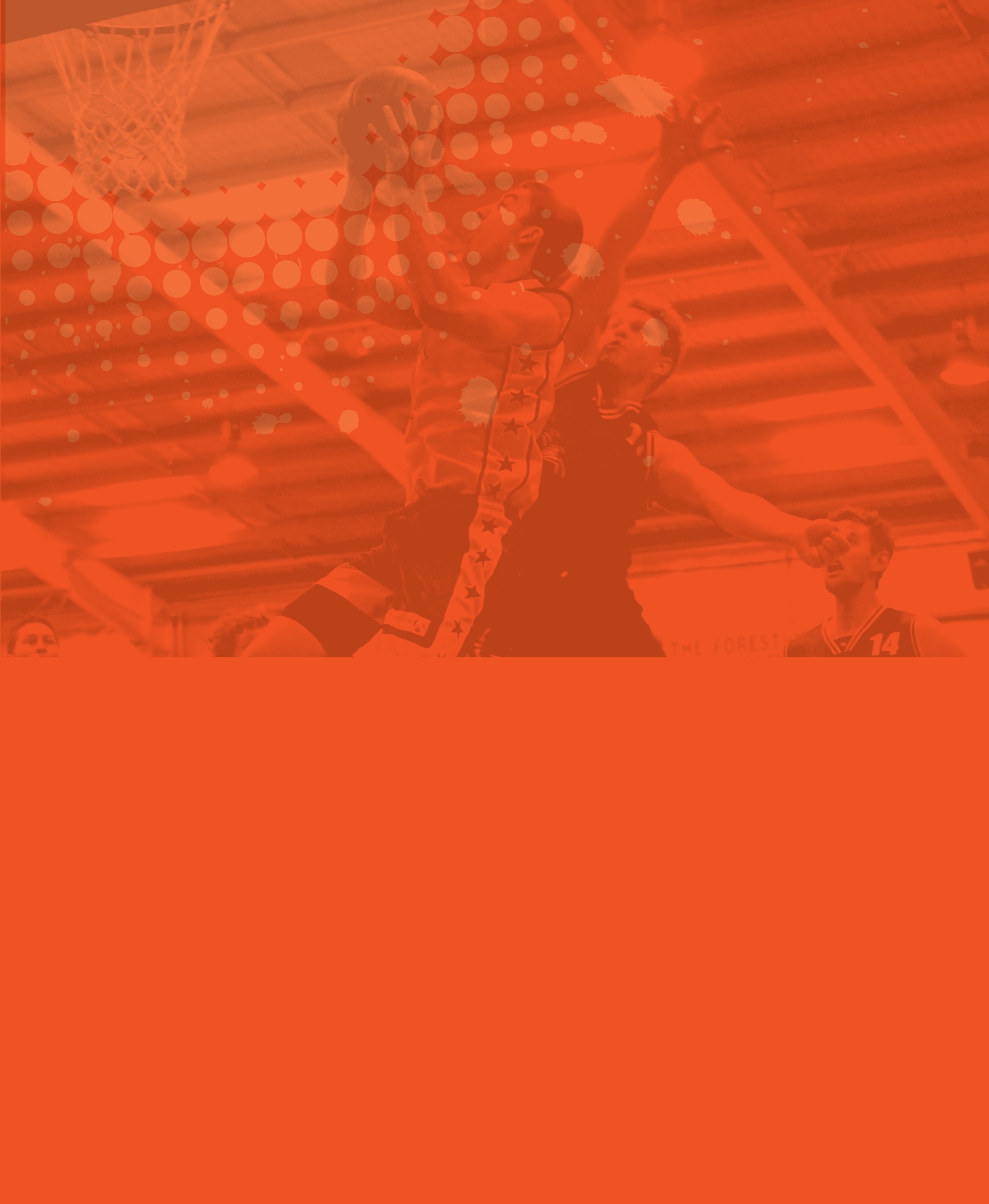 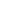 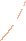 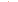 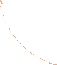 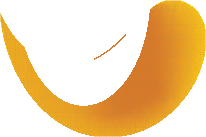 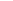 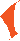 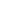 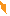 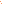 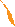 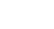 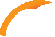 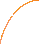 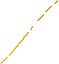 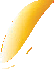 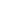 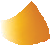 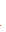 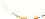 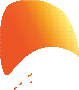 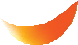 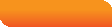 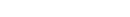 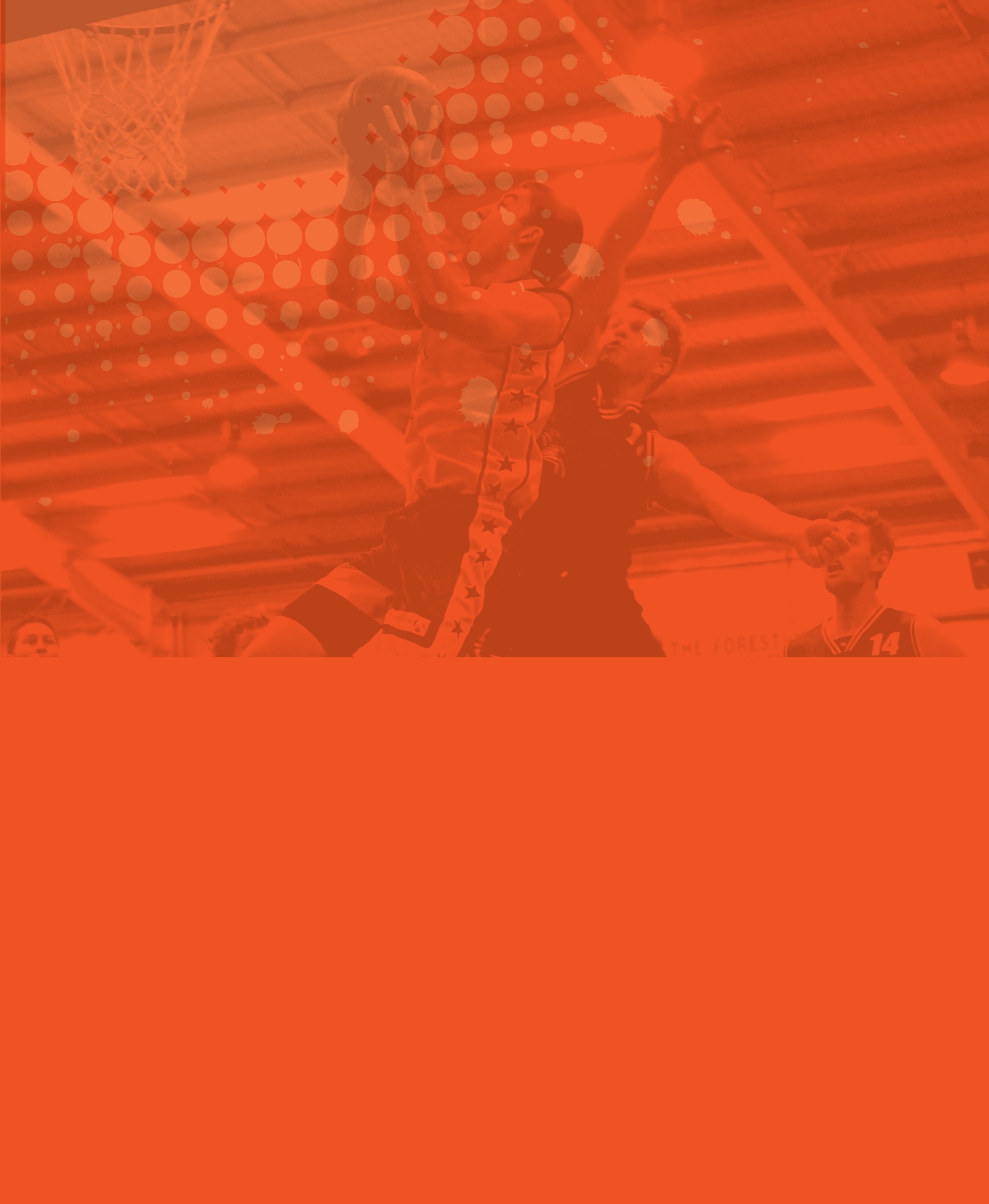 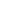 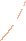 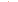 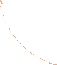 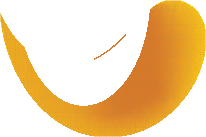 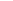 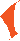 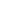 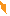 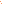 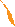 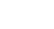 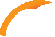 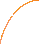 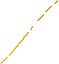 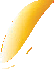 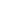 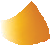 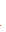 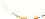 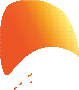 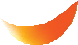 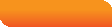 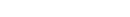 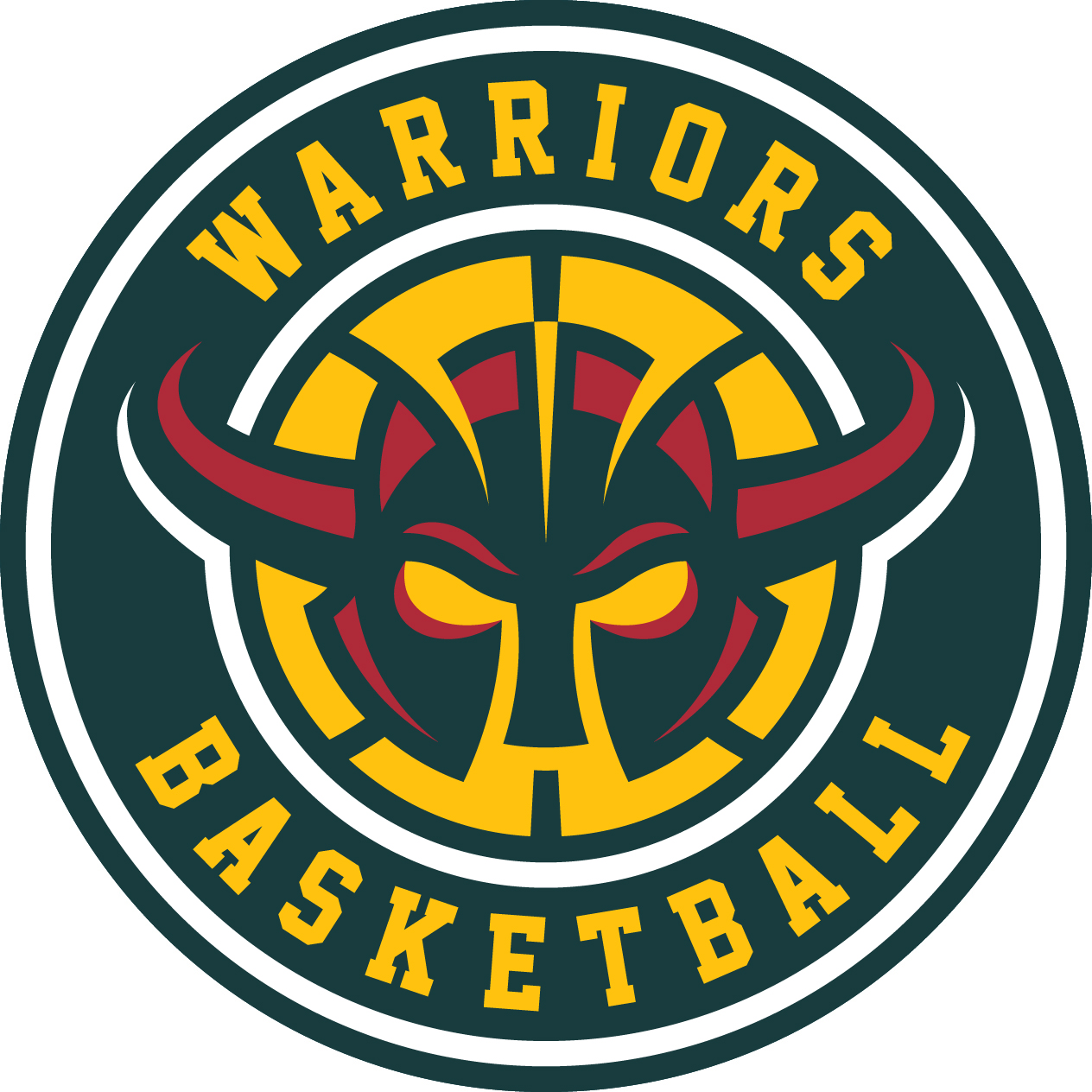 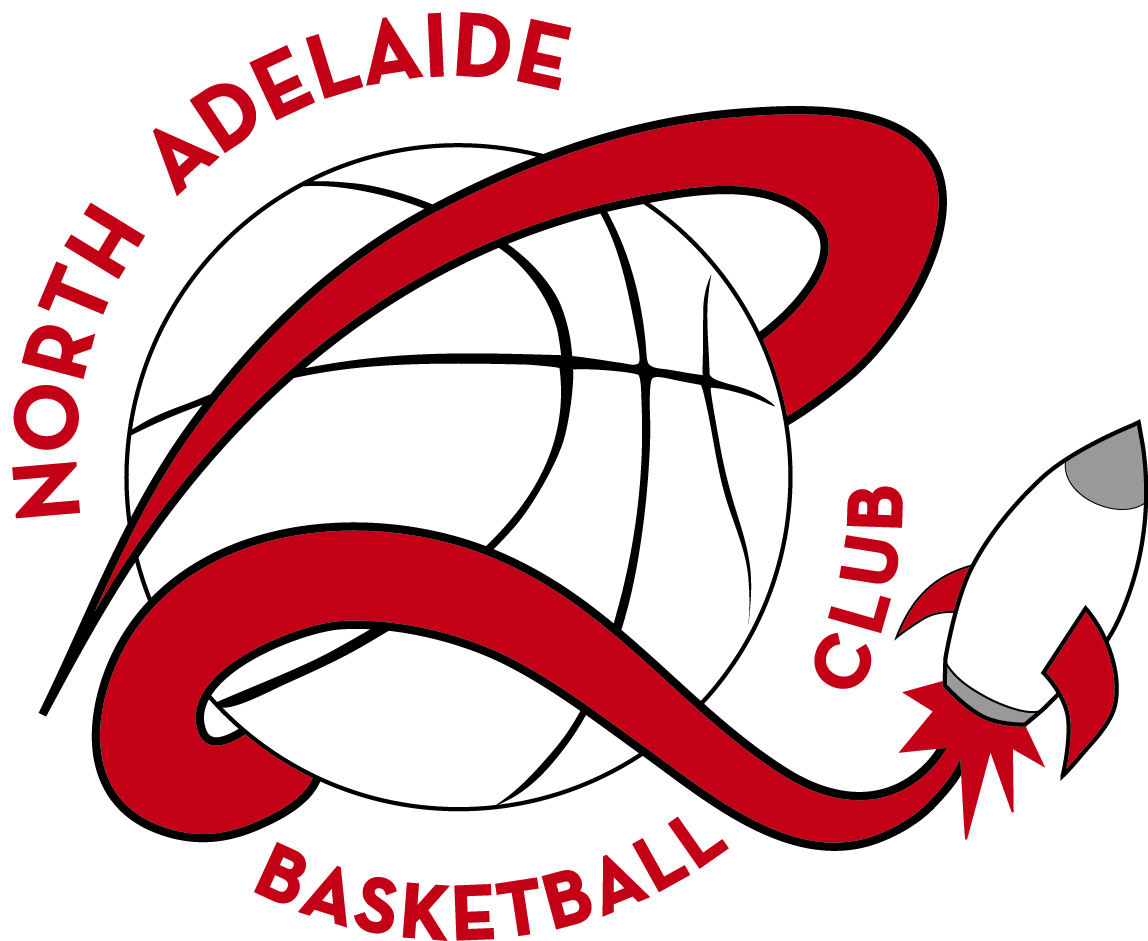 v2015 AVERAGE POINTSAVERAGE REBOUNDSAVERAGE ASSISTSFIELD GOAL PERCENTAGE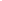 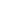 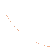 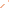 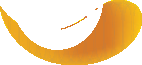 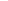 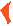 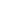 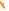 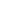 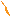 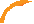 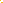 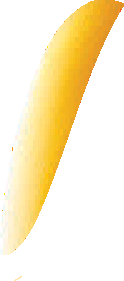 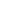 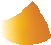 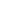 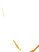 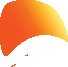 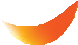 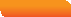 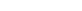 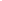 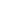 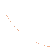 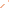 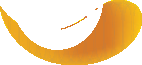 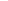 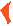 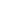 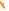 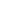 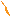 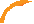 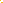 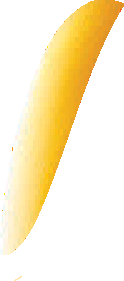 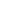 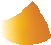 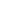 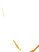 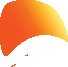 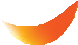 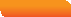 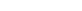 2015 LADDER2015 LADDER2015 LADDER2015 LADDER2015 LADDER2015 LADDER2015 LADDER2015 LADDER2015 LADDER2015 LADDER2015 LADDER2015 LADDER2015 LADDER2015 LADDERWOMENPWLD%PTSMENPWLD%PTSNorwood 2200146.736Woodville 2200107.196Woodville 2110118.944Norwood 2110118.124West Adelaide 211092.594West Adelaide 2110100.684Sturt 1100302.863North Adelaide 1100145.003North Adelaide 1100125.813Forestville 1100123.293Southern 1100111.323Sturt 1100117.573South Adelaide 20200.000South Adelaide 202078.182Forestville 101089.831Central Districts 101085.061Eastern 101079.491Southern 101081.111Central Districts 101033.021Eastern 101068.971WOMENPlayerClubAveMENPlayerClubAve1Jess FoleyNorwood231Daniel SimsForestville292Katherine PerkasWoodville192Clifford ReedSturt223Amy ShawSturt203Darren NgWoodville21WOMENPlayerClubAveMENPlayerClubAve1Jess McPhailSturt141Matt LycettNorwood15.52Sarah PetrieForestville142Luke StanbridgeWoodville133Jo HillNorth Adelaide112Time KlaosenSturt13WOMENPlayerClubAveMENPlayerClubAve1Jess McPhailSturt61Aric MillerNorth Adelaide72Rebecca DukeNorwood62Luke MapundaNorth Adelaide63Jess MahonySouth Adelaide63Brad FickenSouthern6WOMENPlayerClub%MENPlayerClub%1Genna AndersonNorth Adelaide1001Matt WilliamsSouthern1002Amy ShawSturt732Paul JoyceCentral Districts833Jess McPhailSturt643Hayden KanisauskasForestville80THREE POINT PERCENTAGETHREE POINT PERCENTAGETHREE POINT PERCENTAGETHREE POINT PERCENTAGETHREE POINT PERCENTAGETHREE POINT PERCENTAGETHREE POINT PERCENTAGETHREE POINT PERCENTAGEWOMENPlayerClub%MENPlayerClub%1Jess FoleyNorwood861Kerwin PennEastern662Amy ShawSturt672Matthew LycettNorwood503Samantha DefrancescoForestville503Daniel SimsForestville50FREE THROW PERCENTAGEFREE THROW PERCENTAGEFREE THROW PERCENTAGEFREE THROW PERCENTAGEFREE THROW PERCENTAGEFREE THROW PERCENTAGEFREE THROW PERCENTAGEFREE THROW PERCENTAGEWOMENPlayerClub%MENPlayerClub%1Jo HillNorth Adelaide1001Atem AtemEastern 1002Georgia GreenEastern1002Brett CollinsNorth Adelaide1003Jess FoleyNorwood893Tristan BraithwaiteWest Adelaide100Qualification CriteriaPlayers must have played a minimum of 50% of possible games for their clubFor field goal percentage, players must have taken a minimum of 5 field goals per gameFor free throw percentage, players must have taken a minimum of 3 free throws per gameFor three point percentage, players must have taken a minimum of 3 three point shots per gameQualification CriteriaPlayers must have played a minimum of 50% of possible games for their clubFor field goal percentage, players must have taken a minimum of 5 field goals per gameFor free throw percentage, players must have taken a minimum of 3 free throws per gameFor three point percentage, players must have taken a minimum of 3 three point shots per gameQualification CriteriaPlayers must have played a minimum of 50% of possible games for their clubFor field goal percentage, players must have taken a minimum of 5 field goals per gameFor free throw percentage, players must have taken a minimum of 3 free throws per gameFor three point percentage, players must have taken a minimum of 3 three point shots per gameQualification CriteriaPlayers must have played a minimum of 50% of possible games for their clubFor field goal percentage, players must have taken a minimum of 5 field goals per gameFor free throw percentage, players must have taken a minimum of 3 free throws per gameFor three point percentage, players must have taken a minimum of 3 three point shots per gameQualification CriteriaPlayers must have played a minimum of 50% of possible games for their clubFor field goal percentage, players must have taken a minimum of 5 field goals per gameFor free throw percentage, players must have taken a minimum of 3 free throws per gameFor three point percentage, players must have taken a minimum of 3 three point shots per gameQualification CriteriaPlayers must have played a minimum of 50% of possible games for their clubFor field goal percentage, players must have taken a minimum of 5 field goals per gameFor free throw percentage, players must have taken a minimum of 3 free throws per gameFor three point percentage, players must have taken a minimum of 3 three point shots per gameQualification CriteriaPlayers must have played a minimum of 50% of possible games for their clubFor field goal percentage, players must have taken a minimum of 5 field goals per gameFor free throw percentage, players must have taken a minimum of 3 free throws per gameFor three point percentage, players must have taken a minimum of 3 three point shots per gameQualification CriteriaPlayers must have played a minimum of 50% of possible games for their clubFor field goal percentage, players must have taken a minimum of 5 field goals per gameFor free throw percentage, players must have taken a minimum of 3 free throws per gameFor three point percentage, players must have taken a minimum of 3 three point shots per game